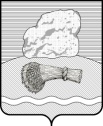 РОССИЙСКАЯ ФЕДЕРАЦИЯКалужская областьДуминичский районАдминистрация сельского поселения«Село Вертное» ПОСТАНОВЛЕНИЕОт «30» сентября    2023   года                                                                      № 45                                           О признании утратившим силу Постановление администрации сельского поселения «Село Вертное» от 19.01.2023 №3 «Об утверждении Административного регламента  предоставления муниципальной услуги «Предоставление жилого помещения по договору социального найма» на территории сельского поселения «Село Вертное» муниципального района «Думиничский район» (в ред. от 20.03.2023г.№20)          В целях упорядочения нормативно-правовых актов Администрация сельского поселения «Село Вертное» в соответствии с Федеральным законом от 06.10.2003 № 131-ФЗ «Об общих принципах организации местного самоуправления в Российской Федерации», рассмотрев экспертное заключение от 24.05.2023 №1589-М-19/2023, в соответствии с Жилищным кодексом РФ, Уставом сельского поселения «Село Вертное», администрация сельского поселения «Село Вертное» ПОСТАНОВЛЯЕТ:1.Признать утратившим силу Постановление от 19.01.2023 №3 ««Об утверждении Административного регламента предоставления муниципальной услуги «Предоставление жилого помещения по договору социального найма» на территории сельского поселения «Село Вертное» муниципального района «Думиничский район» (в ред. от 20.03.2023г.), ввиду 2. Настоящее постановление вступает в силу с момента обнародования и размещения на официальном сайте органов местного самоуправления сельского поселения «село Вёртное» http://vyortnoe.ru/. Контроль за исполнением настоящего постановления оставляю за собой.         Глава администрации                                                           Л.Н.Гордеева